VEŘEJNÉ ZASEDÁNÍ OBECNÍHO ZASTUPITELSTVA OBCE ZÁBOŘÍ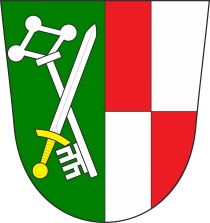 se koná dne 24. 1. 2024 od 18.00 hodin v kanceláři obecního úřadu.Navržený program:Zahájení zasedání, určení zapisovatele a ověřovatelů zápisuSchválení programuKontrola usneseníKonání svatby v červnu 2024 Pod lípouMinimální mzda brigádníci 2024Příspěvková organizace ZŠ a MŠ Záboří – použití financí z rezervního fonduZáboří – Čečelovice – návrh změny posypu na chemickýStřecha na staré hasičské zbrojnici u LoužePříspěvek zřizovatele ZŠ a MŠ na novou myčku do ŠJ Únik tepla z MŠ a havarijní stav potrubí ve sportovní haleVyvěšeno na úřední desce i v el. podobě dne: 15. 1. 2024Sejmuto: 25. 1. 2024